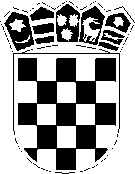        REPUBLIKA HRVATSKAPOŽEŠKO SLAVONSKA ŽUPANIJAOSNOVNA ŠKOLA BRAĆE RADIĆA PAKRACBOLNIČKA 55. PAKRAC KLASA: 112-01/15-01/5URBROJ: 2162-10-01-15-03Pakrac, 01.travnja 2015.godineNa temelju članka 107. Zakona o odgoju i obrazovanju u osnovnoj i srednjoj školi  (N.N. br.87/08, 86/09, 92/10, 105/10.ispravak, 90/11., 5/12, 16712., 86/12, 94/13., 152/14.) ravnateljica  Osnovne škole braće Radića Pakrac   r a s p i s u j eN  A  T  J  E  Č  A  Jza radno mjestoUčitelja/ice razredne nastave - 1 izvršitelj/ica na određeno, puno radno, do povratka radnice na posao.Uvjeti: Kandidati  trebaju ispunjavati opće i posebne uvjete utvrđene Zakonom o odgoju i obrazovanju u osnovnoj i srednjoj školi i Pravilnikom o stručnoj spremi i pedagoško-psihološkom obrazovanju učitelja i stručnih suradnika u osnovnom školstvu.Uz prijavu na natječaj kandidati moraju  priložiti neovjerene preslike dokumenata:zamolbu, životopis, diplomu, domovnicu, uvjerenje o nekažnjavanju (ne starije od šest mjeseci).Na natječaj se mogu javiti osobe oba spola. Rok za prijavu je 8 dana od dana objave natječaja na mrežnim stranicama i oglasnim stanicama Hrvatskog zavoda za zapošljavanje te mrežnim stranicama i oglasnoj ploči školske ustanove. Nepravodobne i nepotpune prijave neće se razmatrati.Prijave s prilozima  o ispunjavanju uvjeta podnose se na adresu škole: Osnovna škola braće Radića, Pakrac, Bolnička 55, 34550 Pakrac s naznakom : „Za natječaj“.O rezultatima natječaja kandidati će biti obaviješteni objavom odluke o izabranom  kandidatu na internetskoj stranici Osnovne škole braće Radića Pakrac.                                                                                                   Ravnateljica:                                                                                                mr. Sanja Delač